Ich möchte gern Friseur werden1. Læs tekstenStart med at læse teksten i 3-mandsgrupper. Den yngste i gruppen er Lea, den næstyngste Katharina, og den ældste er Julius. Brug gloserne.2. Kombinér tekst og personHerunder ser du nogle sætninger. Fordel dem i skemaet under enten Julius, Katharina eller Lea ud fra det, de har sagt i teksten. Gut, dass es E-mail gibt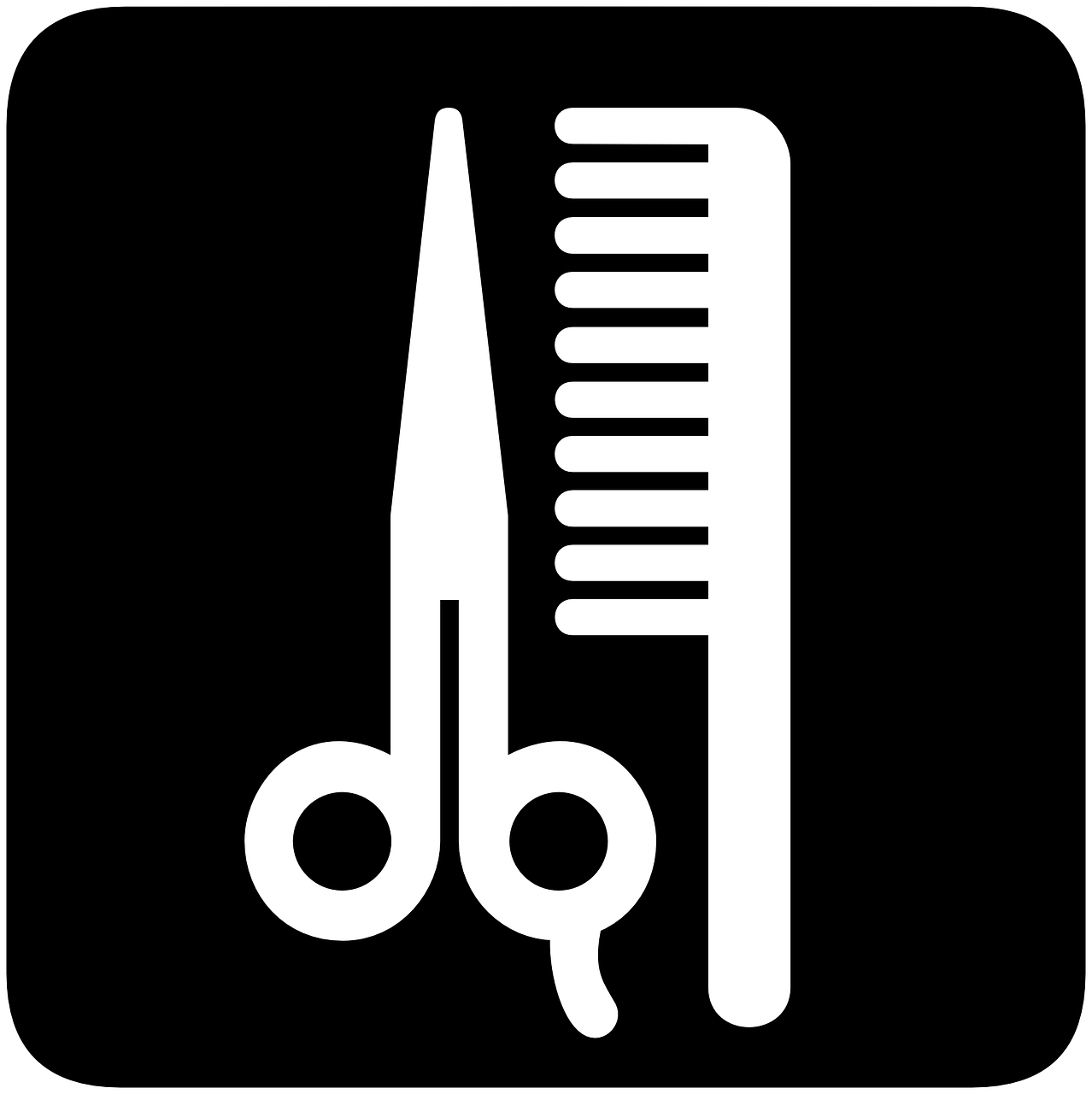 Ich will zur Universität gehen und studierenIch will Sängerin werdenDas Studium dauert ungefähr 5 Jahre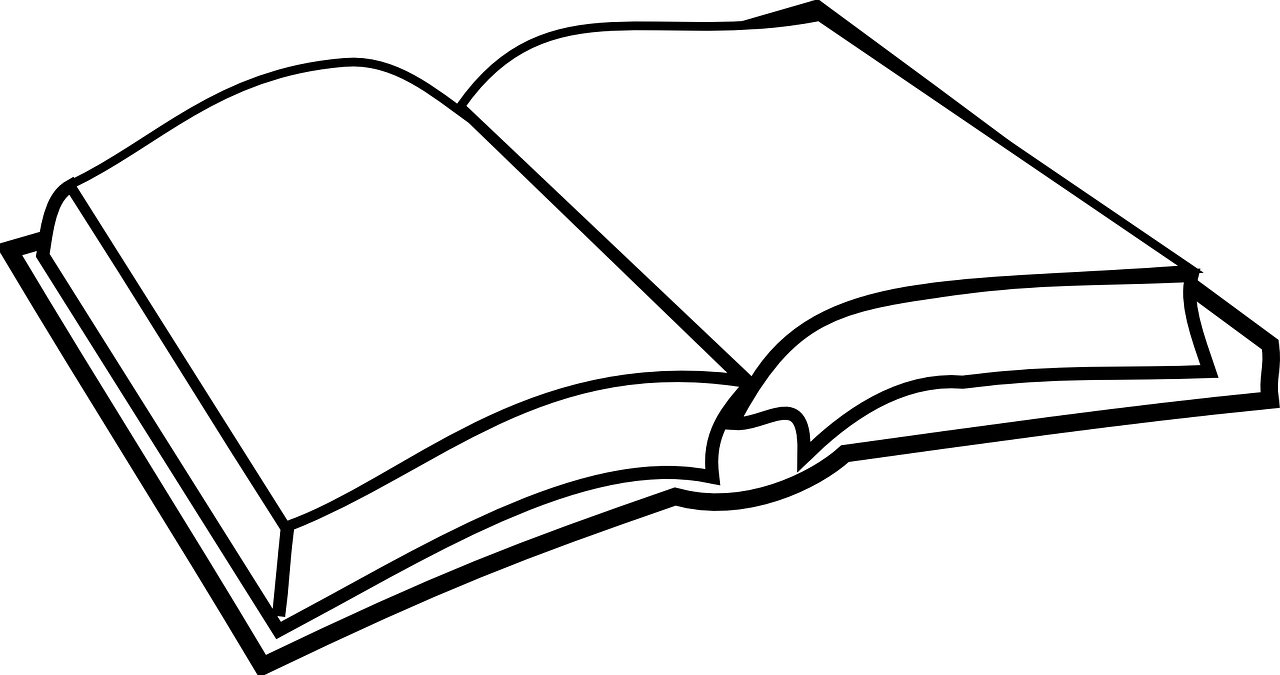 Du sollest mal zur Berufsberatung gehenSingen ist sehr wichtigDas dauert ungefähr drei Jahre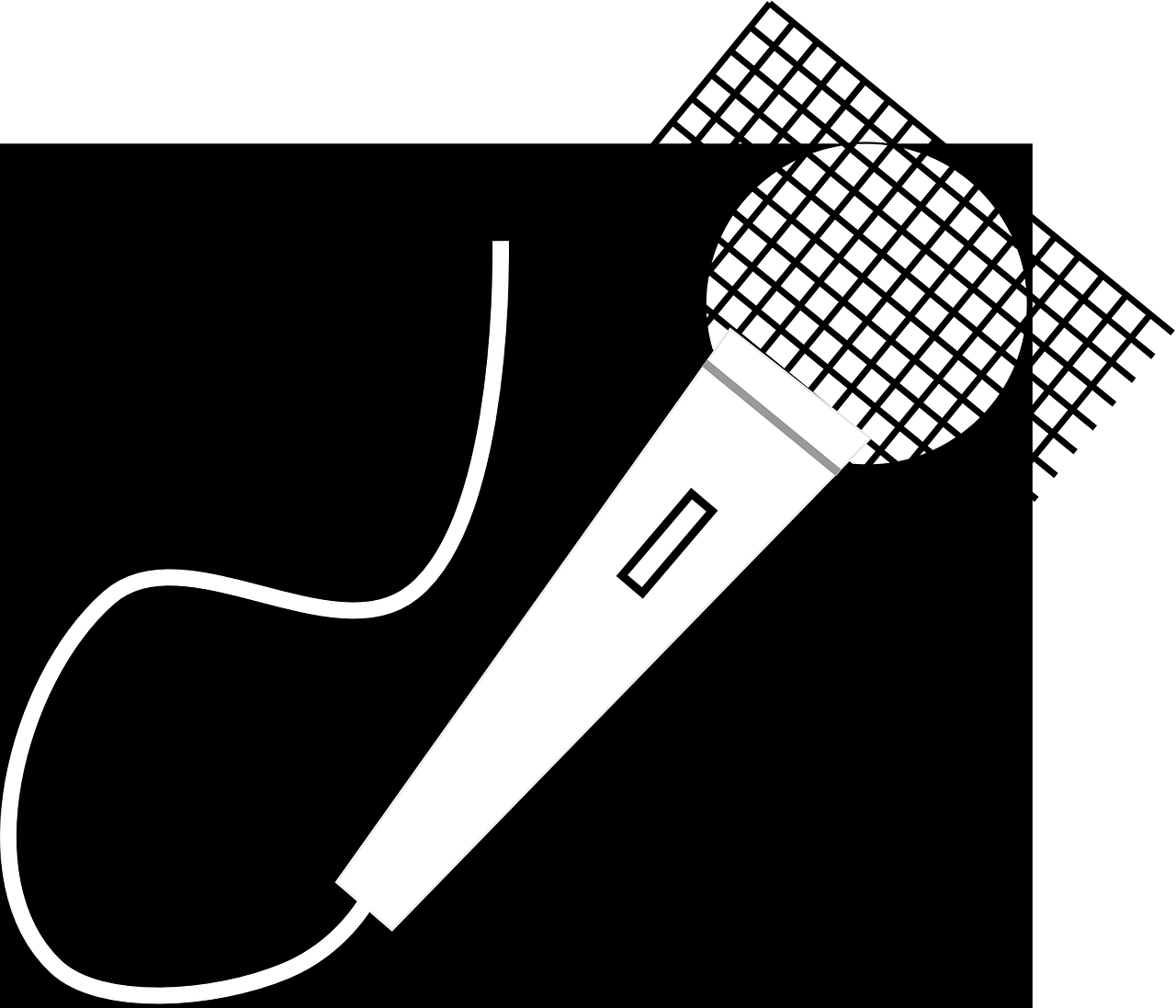 Ich will Chemikerin werdenIch werde das gleiche wie mein PapaAber ich will nicht in der Oper singenAm liebsten in London3. Was möchtest du werden?Besvar spørgsmålene. Gennemgang i „inside/outside“.Welche Fächer sind am wichtigsten in der Schule?Was ist dein Traumberuf?Was glaubst du, dass deine Zukunft bringt?Von welcher Ausbildung oder welchem Beruf träumst du?Was ist ein Sabbatjahr?Was sind die Vorteile und Nachteile bei einem Sabbatjahr?Was kann man in einem Sabbatjahr machen?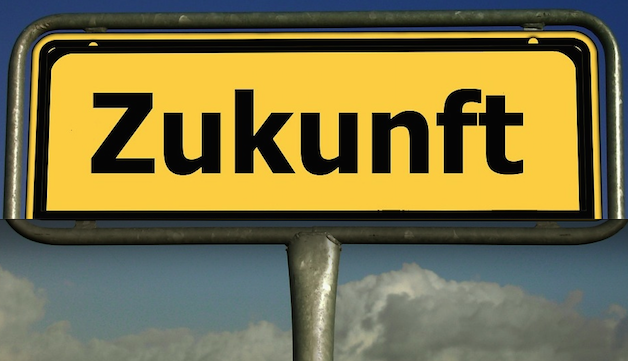 JULIUSKATHARINALEA